Лекция №30Тема: «Логарифмическая функция, её свойства и график. Построение графиков».Функция y = loga х (где а > 0, а =1) называется логарифмической.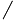 Построение графиков. График логарифмической функции logaх можно построить, воспользовавшись тем, что функция logaх обратна показательной функции y = ax. Поэтому достаточно построить график функции y = ax, а затем отобразить его симметрично относительно прямой у = х.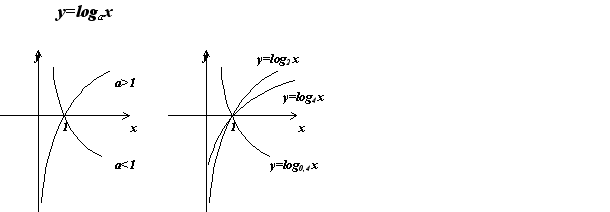 Задание: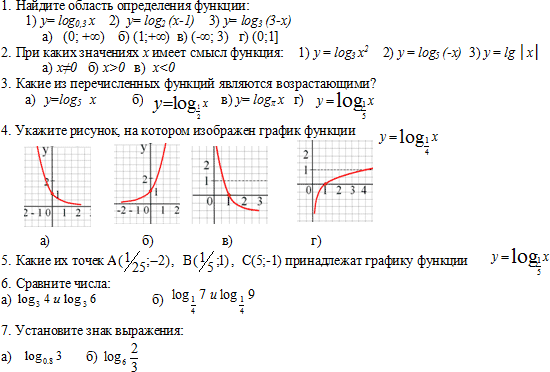 Свойства функции у = logaх , a > 1:D(f) = (0; +);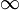 не является ни четной, ни нечетной;возрастает на (0; +);не ограничена сверху, не ограничена снизу;не имеет ни наибольшего, ни наименьшего значений;непрерывна;E(f) = (-;+ );выпукла вверх;дифференцируема.Свойства функции у = ln х :D(f) = (0; +);не является ни четной, ни нечетной;возрастает на {0; +);не ограничена сверху, не ограничена снизу;не имеет ни наибольшего, ни наименьшего значений;непрерывна;E(f) = (-;+ );выпукла вверх;дифференцируема.Свойства функции у = logaх , 0 < a < 1 :D(f) = (0;+ );не является ни четной, ни нечетной;убывает на (0; +);не ограничена сверху, не ограничена снизу;нет ни наибольшего, ни наименьшего значений;непрерывна;E(f) = (-;+ );выпукла вниз;дифференцируема.